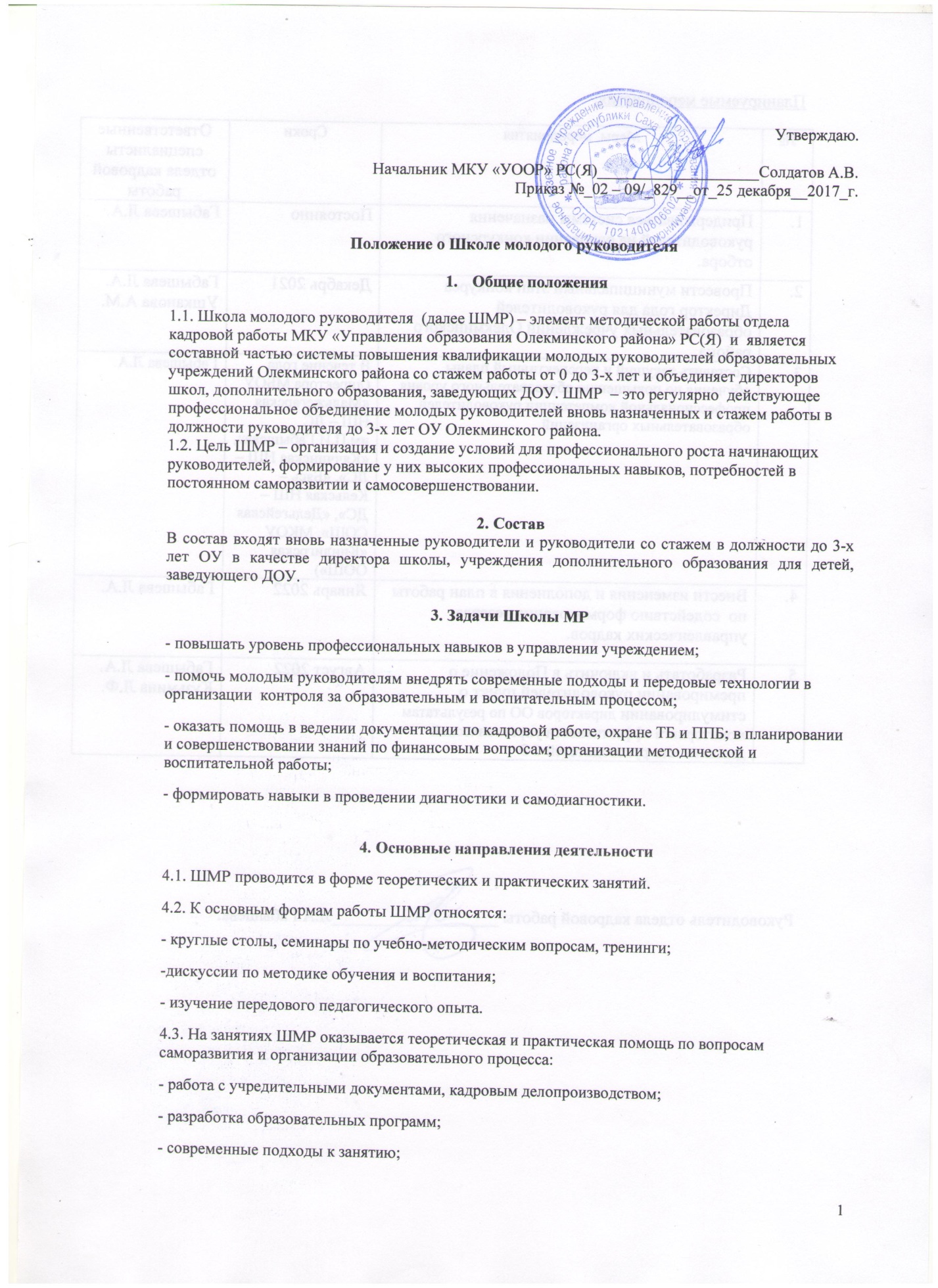 Утверждаю.Начальник МКУ «УООР» РС(Я)____________________Солдатов А.В.Приказ №_02 – 09/_829__от_25 декабря__2017_г.Положение о Школе молодого руководителяОбщие положения1.1. Школа молодого руководителя  (далее ШМР) – элемент методической работы отдела кадровой работы МКУ «Управления образования Олекминского района» РС(Я)  и  является составной частью системы повышения квалификации молодых руководителей образовательных учреждений Олекминского района со стажем работы от 0 до 3-х лет и объединяет директоров школ, дополнительного образования, заведующих ДОУ. ШМР  – это регулярно  действующее профессиональное объединение молодых руководителей вновь назначенных и стажем работы в должности руководителя до 3-х лет ОУ Олекминского района.1.2. Цель ШМР – организация и создание условий для профессионального роста начинающих руководителей, формирование у них высоких профессиональных навыков, потребностей в постоянном саморазвитии и самосовершенствовании.2. СоставВ состав входят вновь назначенные руководители и руководители со стажем в должности до 3-х лет ОУ в качестве директора школы, учреждения дополнительного образования для детей, заведующего ДОУ.3. Задачи Школы МР- повышать уровень профессиональных навыков в управлении учреждением;- помочь молодым руководителям внедрять современные подходы и передовые технологии в организации  контроля за образовательным и воспитательным процессом;- оказать помощь в ведении документации по кадровой работе, охране ТБ и ППБ; в планировании и совершенствовании знаний по финансовым вопросам; организации методической и воспитательной работы;- формировать навыки в проведении диагностики и самодиагностики.4. Основные направления деятельности4.1. ШМР проводится в форме теоретических и практических занятий.4.2. К основным формам работы ШМР относятся:- круглые столы, семинары по учебно-методическим вопросам, тренинги;-дискуссии по методике обучения и воспитания;- изучение передового педагогического опыта.4.3. На занятиях ШМР оказывается теоретическая и практическая помощь по вопросам саморазвития и организации образовательного процесса:- работа с учредительными документами, кадровым делопроизводством;- разработка образовательных программ;- современные подходы к занятию;- культура анализа и самоанализа занятия, досугового мероприятия;- диагностика обученности, реальных способностей обучающихся;- рефлексия педагогической деятельности;- психологизация образовательного процесса;- использование современных педагогических технологий и инноваций.5. Организация работы5.1. Руководство ШМР осуществляет руководитель отдела кадровой работы МКУ «УООР» РС(Я).5.2. Занятия Школы проводятся по Программе обучения ШМР, утвержденному начальником МКУ «УООР» РС(Я).6. Делопроизводство- положение о Школе молодого руководителя;- программа обучения;- база данных на руководителей ОУ Олекминского района; -отчеты о работе Школы молодого  руководителя.